New Horizon Montessori School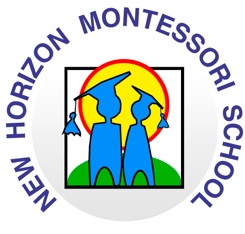 School Supplies List Please have your child bring the following to school on their first day:Clean pair of no-skid slippers/runners which will be left at school3 boxes of Kleenex tissues1 box of Laurentian pencil crayonsA set of extra clothes in a large plastic Ziploc bag labeled with your child’s full nameEmergency kit (see below)Copy of child’s immunization recordSmall photo of child to be attached to medical emergency cardIn case of fire or earthquake, we will require an emergency kit to be kept for your child at the centre.  The kit should be in a large plastic Ziploc bag with your child’s full name and telephone number written on the front with permanent marker.  Included in the kit should be the following suggested items:3 granola or nutrition barsdried fruit strips1-2 small bottles of waterpersonal medication with instructions if needed and a few Band-Aidssmall face cloth or small package of Kleenexfamily photograph wrapped in saran wrap or sealed in a Ziploc bagsmall toyemergency contact number of a friend or relative outside of British ColumbiaPlease be aware that we will often go outside even if it is raining.  Therefore, it is important to dress your child appropriately according to the weather.  If it is raining, ensure that your child has a raincoat, boots or a hat when the weather gets cold.Each day the children will enjoy a nutritious snack.  Please bring 1 piece of fruit to class each day.  For birthdays and special celebrations, please note that we have a No Sugar policy.  If you would like to make something for your child’s birthday, some suggestions are fruit salad, raisin or carrot muffins.  We also have a No Nut policy at the centre.The Licensing Department requires that we have a photocopy of each child’s immunization record kept on file.  Please ensure that you bring a copy of this record on the first day of class.Ten (preschool) or twelve (full day) post-dated cheques made payable to New Horizon Montessori School should also be brought to class either on orientation day or first day of class.